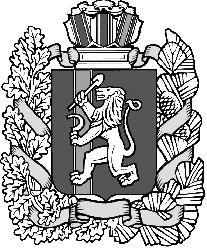  Нижнетанайский сельский Совет депутатовДзержинского района Красноярского краяРЕШЕНИЕ23.06.2021                                      с.Нижний Танай                                 № 8-49РО внесении изменений в решение № 40-111Р от 17.10.2013 года «О создании муниципального дорожного фонда»       В соответствии со статьей  179.4  Бюджетного  кодекса  Российской Федерации, Федеральным законом от 06.10.2003 № 131-ФЗ «Об общих принципах организации местного самоуправления в Российской Федерации», Федеральным законом от 08.11.2007 № 257-ФЗ «Об автомобильных  дорогах 
и о дорожной деятельности в Российской Федерации и о внесении изменений 
в отдельные законодательные акты Российской Федерации», и руководствуясь ст. 22   Устава Нижнетанайского сельсовета Дзержинского района Красноярского края, Нижнетанайский сельский Совет депутатов РЕШИЛ:   1.Внести изменения в решение Нижнетанайского сельского Совета депутатов № 40-111Р от 17.10.2013 года «О создании  муниципального  дорожного  фонда Нижнетанайского сельсовета Дзержинского района Красноярского края» п.3 Приложения «Порядок формирования и   использования бюджетных ассигнований муниципального дорожного фонда Нижнетанайского сельсовета Дзержинского района Красноярского края» дополнить п.15 следующего содержания: « прочих налоговых и неналоговых поступлений, а так же остатков собственных средств образованных на начало года».      2.Настоящее   решение  вступает  в  силу  в день, следующий за днем его   официального обнародования.   3.Контроль за исполнением настоящего решения оставляю за собой.Председатель Совета депутатовГлава Нижнетанайского сельсовета                           К.Ю.Хромов